План работы школьного методического объединения учителей общественных дисциплин и естествознания на 2021-2022 учебный год1 Утверждение плана работы МО на 2021/22учебный год (август) Анализ работы ШМО за 2020-2021 учебный год. Обсуждение плана работы на 2022-2022 учебный год. Обсуждение итогов государственной аттестации в 9-х классах и результатов ЕГЭ в 11 -х классах. Утверждение рабочих программ по предметам и факультативных занятий, разработанных на основе базисного учебного плана, и их методическое обеспечение на 2021-2022 учебный год. Утверждение графика проведения открытых уроков.«Формирование коммуникативной компетенции на урока » (ноябрь) Обсуждение итогов школьных туров олимпиады. Отбор и подготовка к муниципальному этапу Всероссийской олимпиады школьников. Формирование умений и навыков при работе с заданиями повышенного и высокого уровня сложности при подготовке к ЕГЭ Итоги работы, выполнение программы учителями МО в I четверти, корректировка плана работы на II четверть«Технология критического мышления на уроках предметов естественного цикла» (январь) Итоги 1 полугодия. Условия обеспечения качества проведения итоговой аттестации в 9, 11 классах. Обмен опытом по вопросам подготовки к ЕГЭ и ОГЭ. Единая коллекция цифровых образовательных ресурсов —в помощь учителю. Итоги работы, прохождение программного материала в I полугодии, корректировка плана на III четвертьРеализация программы по предметам (март) Ресурсы современного урока и их эффективное использование для достижения нового качества образования. Изучение нормативных документов по проведению экзамена по географии, биологии, химии, физике в 9 - 11 классах Итоги работы, выполнение программы учителями МО в III четверти, корректировка плана работы на IV четверть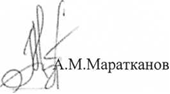 Руководитель методического объединения                   